Урок предпринимательства21 марта 2017 года состоялась открытая лекция на тему «Основы предпринимательства в Российской Федерации» со старшеклассниками школы № 88 города Тюмени. Кандидат юридических наук, доцент кафедры трудового права и предпринимательства Абакумова Ольга Александровна рассказала об основах предпринимательства и о том, что необходимо для открытия своего дела. В ходе лекции было дано легальное определение предпринимательской деятельности, определены её признаки, в том числе самостоятельность, осуществление деятельности на свой риск, направленность на систематическое получение прибыли. Лица, которые намерены заниматься предпринимательской деятельностью должны в обязательном порядке пройти процедуру государственной регистрации. В связи с этим Ольга Александровна пояснила для ребят, чем опасна деятельность без регистрации юридического лица и к какой ответственности могут быть привлечены такие лица. 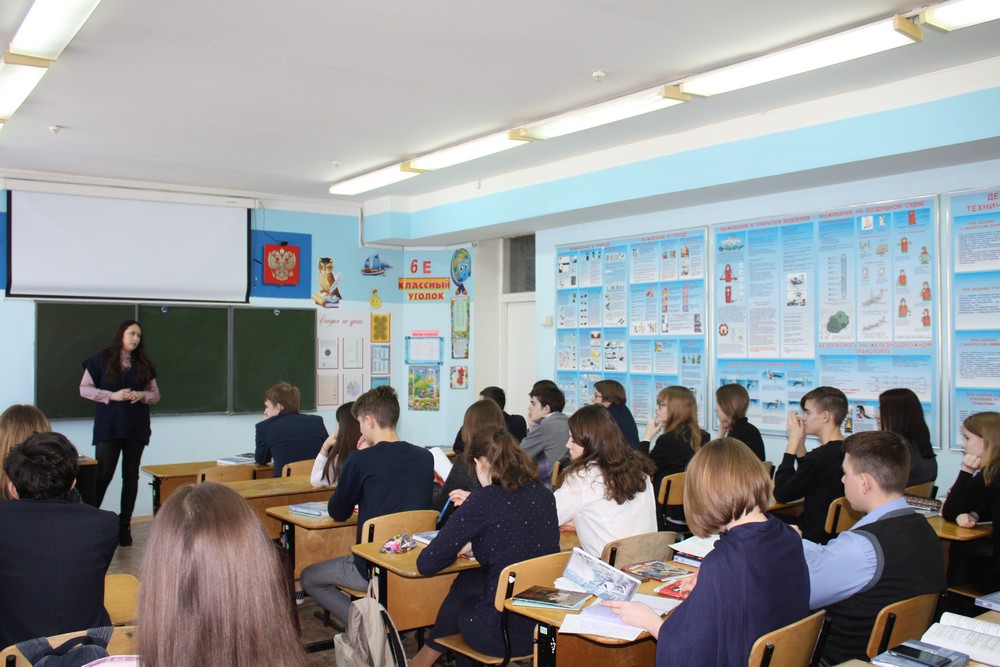 Также в рамках данного урока права учащиеся школы узнали, что такое прибыль, о различиях действий и деятельности, познакомились с различными классификациями предпринимательской деятельности по видам собственности, в зависимости от сферы деятельности, от отраслевой принадлежности и др.Ученики ознакомились с правовыми основами предпринимательства, её основными принципами, субъектами данной деятельности, системами налогообложения, льготами для предпринимателей.В ходе урока ребята получили ответы на поставленные вопросы: в чём заключается уголовная ответственность? Можно ли укрываться от налогов? Есть ли в Тюмени унитарные предприятия? Какая поддержка может быть оказана предпринимателям в Тюменской области?Анастасия Пешкина,помощник исполнительного директора ТРООВ ТюмГУ